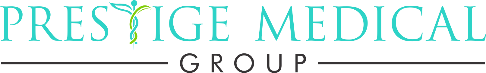 Lamia Gabal, MDDiplomat of the American Board of UrologyVera Trofimenko, MDUrologistSexual Medicine Specialist Adult UrologyUrologic OncologyCystoscopyUrodynamicsStone DiseaseUrostymPosterior tibial nerve stimulationMain Office: 720 N. Tustin Ave.Ste. 104Santa Ana, CA 92705Office: 949.825.7650Fax: 949.825.7648www.drgabal.com Dear New Patient, Welcome to Our Practice!We look forward to seeing you soon. If you have any questions prior to your visit, do not hesitate to call our office. Please remember to bring: Complete New Patient PacketInsurance CardsReferral if required by your InsuranceLab results (MUST HAVE ON HAND IF APPLICABLE)Radiology Testing (Reports) (MUST HAVE ON HAND IF APPLICABLE)Updated Medication List (MUST HAVE ON HAND)Please arrive 15 minutes prior to your scheduled appointment for registration. Sincerely, The Scheduling StaffPrestige Medical GroupAppointment Date:Patient Registration Form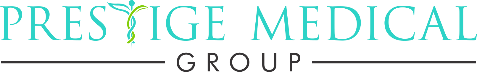 Please Print & CompleteMRN: ______________   Date: ______________Patient Information: Social Security #: _______-______-____________ Email Address: ____________________________________First Name: ___________________________ M.I.______ Last Name: _________________________________Address: ___________________________________ City:________________ State: ______ Zip: ____________Date of Birth: ____ /____/__________ Sex:  Male      FemaleMarital Status:  Single	 Married             Widowed               Divorced                SeparatedHome Phone: (_____) _____-________       Work: (_____) _____-________      Cell: (_____) _____-_________ Race: African American    Asian      Caucasian       Hispanic      Native American      OtherEthnicity: __________________________                  Preferred Language: _____________________________If Patient is a child, lives with:  Both Parents      Mother        Father        Other: __________________Name of Person with Whom Child Lives: _______________________________________________________Responsible Party If Other Than PatientSocial Security #: _______-_____-__________ Responsible Party Name: _______________________________Address: ___________________________________City: ________________State: _______ Zip:____________Home Phone: (_____)_____-____________    Work: (_____)_____-____________Date of Birth: _____/_____/__________   Sex: ☐ Male     ☐  Female  Relationship: _____________________Referred By:Referring Provider: ___________________________________ Phone: (_______) _______-________________PCP Provider: _______________________________________ Phone: (_______) _______-________________In Case of Emergency: Relative/Friend: _____________________________________ Relationship: ____________________________Home Phone: (_______) ________-____________ Work Phone: (_______) ________-_____________Pharmacy Information:Pharmacy: (Name, Street Name & Phone, if known): _______________________________________________The above information is true to the best of my knowledge. Professional fees are due at the time services are rendered. These include but are not limited to co-pays, deductibles, self pay and all discount plan payments. I authorize my insurance benefits to be paid directly to the provider. I understand that I am financially responsible for all balances that are not covered by my insurance plan. I also authorize Lamia L. Gabal, MD Inc. and the insurance company to release any information required to process my claims. If it becomes necessary to collect fees Lamia L. Gabal MD Inc. DBA Prestige Medical Group through the services of an attorney or collection agency, I understand this will increase my balance approximately 30 percent. Patient Signature: ______________________________                                                     Date: ______________________ 